Deliverable 3: Write the problem statement according to Von Wagenen’s template.(d) Develop a relationship diagram of the theory. Refer to the transitional topic on causal versus relationship models and note the criteria for establishing cause and effect. The causal and relationship diagram are visually the same, but the promise of a causal relationship is best accounted for by the method (for example, experimental). An example of relationship diagram (AKA path diagram) is found here: http://www.utexas.edu/research/pair/formulat.htm.Project 2, Part 1 Scoring GuideFont Size: 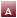 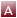 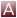 Due Date: End of Unit 6. 
Percentage of Course Grade: 10%. Grading rubricResourcesProject 2, Part 1 Scoring Guide. 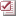 Formulating a Research Question: A Guide for Prospective Researchers. 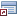 Theories for Project 2. 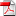 Instruments for Project 2. Writing Feedback Tool.Project 2, Part 1 Scoring Guide Grading RubricProject 2, Part 1 Scoring Guide Grading RubricProject 2, Part 1 Scoring Guide Grading RubricProject 2, Part 1 Scoring Guide Grading RubricProject 2, Part 1 Scoring Guide Grading RubricCriteria (12 total points) 0
Non-performance1
Basic2
Proficient3
DistinguishedDescribe all constructs that make up theory.
(3 points) Does not describe constructs.Describes constructs for some, but not all.Describes all constructs that make up theory.Describes all constructs that make up theory, and the are analyzed critically. In addition, there is evidence of analysis, synthesis, and evaluation.Perform a critical analysis of theory, which includes analysis and synthesis.
(3 points) Does not perform a critical analysis of theory. Performs a critical analysis of theory, but it does not include analysis and synthesis.Performs a critical analysis of theory, which includes analysis and synthesis.Performs a critical analysis of theory, which includes analysis and synthesis, and it includes evaluation.Create a problem statement, with all eight criteria addressed.
(3 points) Does not create a problem statement.Creates a problem statement , but does not demonstrate all eight criteria.Creates a problem statement, with all eight criteria addressed.Problem statement present; includes critical analysis of criteria.Create a visual diagram with description.
(3 points) Does not create a visual diagram.Creates a visual diagram, but description missing.Creates a visual diagram with description.Creates a visual diagram with description, and includes a description of the meaningful relationship among constructs to form the theory.